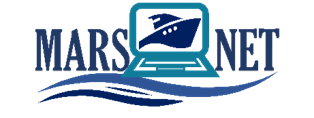 (Institution)(Department)Issue Date : Revision Date: - Revision Number: -Faculty Board Decision Number: Course Name: RADAR NAVIGATIONCourse Name: RADAR NAVIGATIONCourse Name: RADAR NAVIGATIONCourse Name: RADAR NAVIGATIONCourse Name: RADAR NAVIGATIONDegree: BachelorDegree: BachelorDegree: BachelorDegree: BachelorDegree: BachelorCodeYear/SemesterLocal CreditsECTS CreditsECTS CreditsCourse Implementation, Hours/WeekCourse Implementation, Hours/WeekCourse Implementation, Hours/WeekCourse Implementation, Hours/WeekCourse Implementation, Hours/WeekCodeYear/SemesterLocal CreditsECTS CreditsECTS CreditsCourseCourseTutorial Tutorial Workshop5514/714/7--14/7DepartmentDepartmentInstructorsInstructorsContact InformationContact InformationOffice HoursOffice HoursWeb page Web page https://www.marplat.eu https://www.marplat.eu https://www.marplat.eu https://www.marplat.eu https://www.marplat.eu https://www.marplat.eu https://www.marplat.eu https://www.marplat.eu Course TypeCourse TypeElectiveElectiveElectiveCourse LanguageCourse LanguageEnglishEnglishEnglishCourse PrerequisitesCourse PrerequisitesAt discretion of each partner universityAt discretion of each partner universityAt discretion of each partner universityAt discretion of each partner universityAt discretion of each partner universityAt discretion of each partner universityAt discretion of each partner universityAt discretion of each partner universityCourse Category by Content, %Course Category by Content, %Basic SciencesBasic SciencesEngineering ScienceEngineering ScienceEngineering DesignEngineering DesignHumanitiesHumanitiesCourse Category by Content, %Course Category by Content, %20207070--1010Course DescriptionCourse DescriptionThis course forms part of the proposed Modular Framework for vocational and professional qualification based on a degree program in Maritime Transportation Engineering. The Programme gives trainees in-depth expertise of managing a naval vessel as a Deck Officer and ultimately as the captain of the vessel. The emphasis is upon nautical systems and topics and their applications in navigating a ship in coastal navigation.This course forms part of the proposed Modular Framework for vocational and professional qualification based on a degree program in Maritime Transportation Engineering. The Programme gives trainees in-depth expertise of managing a naval vessel as a Deck Officer and ultimately as the captain of the vessel. The emphasis is upon nautical systems and topics and their applications in navigating a ship in coastal navigation.This course forms part of the proposed Modular Framework for vocational and professional qualification based on a degree program in Maritime Transportation Engineering. The Programme gives trainees in-depth expertise of managing a naval vessel as a Deck Officer and ultimately as the captain of the vessel. The emphasis is upon nautical systems and topics and their applications in navigating a ship in coastal navigation.This course forms part of the proposed Modular Framework for vocational and professional qualification based on a degree program in Maritime Transportation Engineering. The Programme gives trainees in-depth expertise of managing a naval vessel as a Deck Officer and ultimately as the captain of the vessel. The emphasis is upon nautical systems and topics and their applications in navigating a ship in coastal navigation.This course forms part of the proposed Modular Framework for vocational and professional qualification based on a degree program in Maritime Transportation Engineering. The Programme gives trainees in-depth expertise of managing a naval vessel as a Deck Officer and ultimately as the captain of the vessel. The emphasis is upon nautical systems and topics and their applications in navigating a ship in coastal navigation.This course forms part of the proposed Modular Framework for vocational and professional qualification based on a degree program in Maritime Transportation Engineering. The Programme gives trainees in-depth expertise of managing a naval vessel as a Deck Officer and ultimately as the captain of the vessel. The emphasis is upon nautical systems and topics and their applications in navigating a ship in coastal navigation.This course forms part of the proposed Modular Framework for vocational and professional qualification based on a degree program in Maritime Transportation Engineering. The Programme gives trainees in-depth expertise of managing a naval vessel as a Deck Officer and ultimately as the captain of the vessel. The emphasis is upon nautical systems and topics and their applications in navigating a ship in coastal navigation.This course forms part of the proposed Modular Framework for vocational and professional qualification based on a degree program in Maritime Transportation Engineering. The Programme gives trainees in-depth expertise of managing a naval vessel as a Deck Officer and ultimately as the captain of the vessel. The emphasis is upon nautical systems and topics and their applications in navigating a ship in coastal navigation.Course Objectives Course Objectives To teach trainees basic theory and operational principles of a marine radar system.To familiarise trainees with radar and ARPA performance standards.To familiarise trainees with radar equipment performance limitations and accuracy.To teach trainees to conduct safe navigation, to fix ship position and maintain position control using radar.To teach trainees to maintain manual radar plottingTo teach trainees to determine motion elements, CPA, TCPA of a target shipTo teach trainees identify a risk of collision and take actions to avoid collision using radar in accordance with the COLREG.To advise trainees against dangers of over-reliance on radar equipment and factors including errors which may affect the data accuracy.To teach trainees basic theory and operational principles of a marine radar system.To familiarise trainees with radar and ARPA performance standards.To familiarise trainees with radar equipment performance limitations and accuracy.To teach trainees to conduct safe navigation, to fix ship position and maintain position control using radar.To teach trainees to maintain manual radar plottingTo teach trainees to determine motion elements, CPA, TCPA of a target shipTo teach trainees identify a risk of collision and take actions to avoid collision using radar in accordance with the COLREG.To advise trainees against dangers of over-reliance on radar equipment and factors including errors which may affect the data accuracy.To teach trainees basic theory and operational principles of a marine radar system.To familiarise trainees with radar and ARPA performance standards.To familiarise trainees with radar equipment performance limitations and accuracy.To teach trainees to conduct safe navigation, to fix ship position and maintain position control using radar.To teach trainees to maintain manual radar plottingTo teach trainees to determine motion elements, CPA, TCPA of a target shipTo teach trainees identify a risk of collision and take actions to avoid collision using radar in accordance with the COLREG.To advise trainees against dangers of over-reliance on radar equipment and factors including errors which may affect the data accuracy.To teach trainees basic theory and operational principles of a marine radar system.To familiarise trainees with radar and ARPA performance standards.To familiarise trainees with radar equipment performance limitations and accuracy.To teach trainees to conduct safe navigation, to fix ship position and maintain position control using radar.To teach trainees to maintain manual radar plottingTo teach trainees to determine motion elements, CPA, TCPA of a target shipTo teach trainees identify a risk of collision and take actions to avoid collision using radar in accordance with the COLREG.To advise trainees against dangers of over-reliance on radar equipment and factors including errors which may affect the data accuracy.To teach trainees basic theory and operational principles of a marine radar system.To familiarise trainees with radar and ARPA performance standards.To familiarise trainees with radar equipment performance limitations and accuracy.To teach trainees to conduct safe navigation, to fix ship position and maintain position control using radar.To teach trainees to maintain manual radar plottingTo teach trainees to determine motion elements, CPA, TCPA of a target shipTo teach trainees identify a risk of collision and take actions to avoid collision using radar in accordance with the COLREG.To advise trainees against dangers of over-reliance on radar equipment and factors including errors which may affect the data accuracy.To teach trainees basic theory and operational principles of a marine radar system.To familiarise trainees with radar and ARPA performance standards.To familiarise trainees with radar equipment performance limitations and accuracy.To teach trainees to conduct safe navigation, to fix ship position and maintain position control using radar.To teach trainees to maintain manual radar plottingTo teach trainees to determine motion elements, CPA, TCPA of a target shipTo teach trainees identify a risk of collision and take actions to avoid collision using radar in accordance with the COLREG.To advise trainees against dangers of over-reliance on radar equipment and factors including errors which may affect the data accuracy.To teach trainees basic theory and operational principles of a marine radar system.To familiarise trainees with radar and ARPA performance standards.To familiarise trainees with radar equipment performance limitations and accuracy.To teach trainees to conduct safe navigation, to fix ship position and maintain position control using radar.To teach trainees to maintain manual radar plottingTo teach trainees to determine motion elements, CPA, TCPA of a target shipTo teach trainees identify a risk of collision and take actions to avoid collision using radar in accordance with the COLREG.To advise trainees against dangers of over-reliance on radar equipment and factors including errors which may affect the data accuracy.To teach trainees basic theory and operational principles of a marine radar system.To familiarise trainees with radar and ARPA performance standards.To familiarise trainees with radar equipment performance limitations and accuracy.To teach trainees to conduct safe navigation, to fix ship position and maintain position control using radar.To teach trainees to maintain manual radar plottingTo teach trainees to determine motion elements, CPA, TCPA of a target shipTo teach trainees identify a risk of collision and take actions to avoid collision using radar in accordance with the COLREG.To advise trainees against dangers of over-reliance on radar equipment and factors including errors which may affect the data accuracy.Course Learning Outcomes Course Learning Outcomes Cadets passing the course successfully will acquire knowledge and skills as listed below and will be able to be.Understand fundamental operational principles of radarFamiliarize with the Marine Radar EquipmentAble to make correct radar settings and adjustmentsAble to make manual radar plottingUnderstand factors affecting radar performanceAble to operate of ARPA or TT and AIS Knowledge and application of COLREG using radarAble to conduct safe navigationPerform radar ship position fixing and monitoringCadets passing the course successfully will acquire knowledge and skills as listed below and will be able to be.Understand fundamental operational principles of radarFamiliarize with the Marine Radar EquipmentAble to make correct radar settings and adjustmentsAble to make manual radar plottingUnderstand factors affecting radar performanceAble to operate of ARPA or TT and AIS Knowledge and application of COLREG using radarAble to conduct safe navigationPerform radar ship position fixing and monitoringCadets passing the course successfully will acquire knowledge and skills as listed below and will be able to be.Understand fundamental operational principles of radarFamiliarize with the Marine Radar EquipmentAble to make correct radar settings and adjustmentsAble to make manual radar plottingUnderstand factors affecting radar performanceAble to operate of ARPA or TT and AIS Knowledge and application of COLREG using radarAble to conduct safe navigationPerform radar ship position fixing and monitoringCadets passing the course successfully will acquire knowledge and skills as listed below and will be able to be.Understand fundamental operational principles of radarFamiliarize with the Marine Radar EquipmentAble to make correct radar settings and adjustmentsAble to make manual radar plottingUnderstand factors affecting radar performanceAble to operate of ARPA or TT and AIS Knowledge and application of COLREG using radarAble to conduct safe navigationPerform radar ship position fixing and monitoringCadets passing the course successfully will acquire knowledge and skills as listed below and will be able to be.Understand fundamental operational principles of radarFamiliarize with the Marine Radar EquipmentAble to make correct radar settings and adjustmentsAble to make manual radar plottingUnderstand factors affecting radar performanceAble to operate of ARPA or TT and AIS Knowledge and application of COLREG using radarAble to conduct safe navigationPerform radar ship position fixing and monitoringCadets passing the course successfully will acquire knowledge and skills as listed below and will be able to be.Understand fundamental operational principles of radarFamiliarize with the Marine Radar EquipmentAble to make correct radar settings and adjustmentsAble to make manual radar plottingUnderstand factors affecting radar performanceAble to operate of ARPA or TT and AIS Knowledge and application of COLREG using radarAble to conduct safe navigationPerform radar ship position fixing and monitoringCadets passing the course successfully will acquire knowledge and skills as listed below and will be able to be.Understand fundamental operational principles of radarFamiliarize with the Marine Radar EquipmentAble to make correct radar settings and adjustmentsAble to make manual radar plottingUnderstand factors affecting radar performanceAble to operate of ARPA or TT and AIS Knowledge and application of COLREG using radarAble to conduct safe navigationPerform radar ship position fixing and monitoringCadets passing the course successfully will acquire knowledge and skills as listed below and will be able to be.Understand fundamental operational principles of radarFamiliarize with the Marine Radar EquipmentAble to make correct radar settings and adjustmentsAble to make manual radar plottingUnderstand factors affecting radar performanceAble to operate of ARPA or TT and AIS Knowledge and application of COLREG using radarAble to conduct safe navigationPerform radar ship position fixing and monitoringInstructional Methods and TechniquesInstructional Methods and TechniquesLecturing and Simulator StudiesLecturing and Simulator StudiesLecturing and Simulator StudiesLecturing and Simulator StudiesLecturing and Simulator StudiesLecturing and Simulator StudiesLecturing and Simulator StudiesLecturing and Simulator StudiesTutorial PlaceTutorial PlaceClassroom and SimulatorClassroom and SimulatorClassroom and SimulatorClassroom and SimulatorClassroom and SimulatorClassroom and SimulatorClassroom and SimulatorClassroom and SimulatorCo-term ConditionCo-term Condition--------TextbookTextbookBole, A., Wall, A. & Norris, A. (2014). Radar and ARPA Manual. Radar and Target Tracking for Professional Mariners, Yachtsmen and Users of Marine Radar. Butterworth-Heinemann.Bowditch, N. (1990). The American Practical Navigator. Defence Mapping Agency. IMO (2019). Radar Navigation at Management Level (Radar, ARPA, Bridge teamwork and search and rescue). Model course 1.08.IMO (2017). Radar Navigation at Operational Level. Model Course 1.07.Unit Handout, Power Point SlidesBole, A., Wall, A. & Norris, A. (2014). Radar and ARPA Manual. Radar and Target Tracking for Professional Mariners, Yachtsmen and Users of Marine Radar. Butterworth-Heinemann.Bowditch, N. (1990). The American Practical Navigator. Defence Mapping Agency. IMO (2019). Radar Navigation at Management Level (Radar, ARPA, Bridge teamwork and search and rescue). Model course 1.08.IMO (2017). Radar Navigation at Operational Level. Model Course 1.07.Unit Handout, Power Point SlidesBole, A., Wall, A. & Norris, A. (2014). Radar and ARPA Manual. Radar and Target Tracking for Professional Mariners, Yachtsmen and Users of Marine Radar. Butterworth-Heinemann.Bowditch, N. (1990). The American Practical Navigator. Defence Mapping Agency. IMO (2019). Radar Navigation at Management Level (Radar, ARPA, Bridge teamwork and search and rescue). Model course 1.08.IMO (2017). Radar Navigation at Operational Level. Model Course 1.07.Unit Handout, Power Point SlidesBole, A., Wall, A. & Norris, A. (2014). Radar and ARPA Manual. Radar and Target Tracking for Professional Mariners, Yachtsmen and Users of Marine Radar. Butterworth-Heinemann.Bowditch, N. (1990). The American Practical Navigator. Defence Mapping Agency. IMO (2019). Radar Navigation at Management Level (Radar, ARPA, Bridge teamwork and search and rescue). Model course 1.08.IMO (2017). Radar Navigation at Operational Level. Model Course 1.07.Unit Handout, Power Point SlidesBole, A., Wall, A. & Norris, A. (2014). Radar and ARPA Manual. Radar and Target Tracking for Professional Mariners, Yachtsmen and Users of Marine Radar. Butterworth-Heinemann.Bowditch, N. (1990). The American Practical Navigator. Defence Mapping Agency. IMO (2019). Radar Navigation at Management Level (Radar, ARPA, Bridge teamwork and search and rescue). Model course 1.08.IMO (2017). Radar Navigation at Operational Level. Model Course 1.07.Unit Handout, Power Point SlidesBole, A., Wall, A. & Norris, A. (2014). Radar and ARPA Manual. Radar and Target Tracking for Professional Mariners, Yachtsmen and Users of Marine Radar. Butterworth-Heinemann.Bowditch, N. (1990). The American Practical Navigator. Defence Mapping Agency. IMO (2019). Radar Navigation at Management Level (Radar, ARPA, Bridge teamwork and search and rescue). Model course 1.08.IMO (2017). Radar Navigation at Operational Level. Model Course 1.07.Unit Handout, Power Point SlidesBole, A., Wall, A. & Norris, A. (2014). Radar and ARPA Manual. Radar and Target Tracking for Professional Mariners, Yachtsmen and Users of Marine Radar. Butterworth-Heinemann.Bowditch, N. (1990). The American Practical Navigator. Defence Mapping Agency. IMO (2019). Radar Navigation at Management Level (Radar, ARPA, Bridge teamwork and search and rescue). Model course 1.08.IMO (2017). Radar Navigation at Operational Level. Model Course 1.07.Unit Handout, Power Point SlidesBole, A., Wall, A. & Norris, A. (2014). Radar and ARPA Manual. Radar and Target Tracking for Professional Mariners, Yachtsmen and Users of Marine Radar. Butterworth-Heinemann.Bowditch, N. (1990). The American Practical Navigator. Defence Mapping Agency. IMO (2019). Radar Navigation at Management Level (Radar, ARPA, Bridge teamwork and search and rescue). Model course 1.08.IMO (2017). Radar Navigation at Operational Level. Model Course 1.07.Unit Handout, Power Point SlidesOther ReferencesOther ReferencesConvention on the International Regulations for Preventing Collisions at Sea, 1972 (COLREGs)IMO SN/Circ. 197.(1997). Operation of Marine Radar for SART Detection.MSC.192(79). Revised Recommendation on Performance Standards for Radar Equipment, 2004IMCO Resolution A.422(XI) (adopted on 15 November 1979). Performance Standards for Automatic Radar Plotting Aids (ARPA)IMCO Resolution A.477(XII) (adopted on 19 November 1981). Performance Standards for Radar EquipmentIMO Resolution A.823(19) (adopted on 23 November 1995). Performance Standards for Automatic Radar Plotting Aids (ARPAs)Resolution MSC.64(67) (adopted on 4 December 1996) Adoption of New and Amended Performance Standards MSC. 67/22/ Add. 1MSC\69\22-A1 Annex 12 Resolution MSC.74(69) (adopted on 12 May 1998) Adoption of New and Amended Performance Standards. MSC 69/22/Add.1STCW Table A-II/1 Competence: 1.1. Use of radar and ARPA to maintain safety of navigation MSC\79\23 Annex 34 Resolution MSC.192(79) (adopted on 6 December 2004). Adoption of the Revised Performance Standards for Radar Equipment. MSC 79/23/Add.2Convention on the International Regulations for Preventing Collisions at Sea, 1972 (COLREGs)IMO SN/Circ. 197.(1997). Operation of Marine Radar for SART Detection.MSC.192(79). Revised Recommendation on Performance Standards for Radar Equipment, 2004IMCO Resolution A.422(XI) (adopted on 15 November 1979). Performance Standards for Automatic Radar Plotting Aids (ARPA)IMCO Resolution A.477(XII) (adopted on 19 November 1981). Performance Standards for Radar EquipmentIMO Resolution A.823(19) (adopted on 23 November 1995). Performance Standards for Automatic Radar Plotting Aids (ARPAs)Resolution MSC.64(67) (adopted on 4 December 1996) Adoption of New and Amended Performance Standards MSC. 67/22/ Add. 1MSC\69\22-A1 Annex 12 Resolution MSC.74(69) (adopted on 12 May 1998) Adoption of New and Amended Performance Standards. MSC 69/22/Add.1STCW Table A-II/1 Competence: 1.1. Use of radar and ARPA to maintain safety of navigation MSC\79\23 Annex 34 Resolution MSC.192(79) (adopted on 6 December 2004). Adoption of the Revised Performance Standards for Radar Equipment. MSC 79/23/Add.2Convention on the International Regulations for Preventing Collisions at Sea, 1972 (COLREGs)IMO SN/Circ. 197.(1997). Operation of Marine Radar for SART Detection.MSC.192(79). Revised Recommendation on Performance Standards for Radar Equipment, 2004IMCO Resolution A.422(XI) (adopted on 15 November 1979). Performance Standards for Automatic Radar Plotting Aids (ARPA)IMCO Resolution A.477(XII) (adopted on 19 November 1981). Performance Standards for Radar EquipmentIMO Resolution A.823(19) (adopted on 23 November 1995). Performance Standards for Automatic Radar Plotting Aids (ARPAs)Resolution MSC.64(67) (adopted on 4 December 1996) Adoption of New and Amended Performance Standards MSC. 67/22/ Add. 1MSC\69\22-A1 Annex 12 Resolution MSC.74(69) (adopted on 12 May 1998) Adoption of New and Amended Performance Standards. MSC 69/22/Add.1STCW Table A-II/1 Competence: 1.1. Use of radar and ARPA to maintain safety of navigation MSC\79\23 Annex 34 Resolution MSC.192(79) (adopted on 6 December 2004). Adoption of the Revised Performance Standards for Radar Equipment. MSC 79/23/Add.2Convention on the International Regulations for Preventing Collisions at Sea, 1972 (COLREGs)IMO SN/Circ. 197.(1997). Operation of Marine Radar for SART Detection.MSC.192(79). Revised Recommendation on Performance Standards for Radar Equipment, 2004IMCO Resolution A.422(XI) (adopted on 15 November 1979). Performance Standards for Automatic Radar Plotting Aids (ARPA)IMCO Resolution A.477(XII) (adopted on 19 November 1981). Performance Standards for Radar EquipmentIMO Resolution A.823(19) (adopted on 23 November 1995). Performance Standards for Automatic Radar Plotting Aids (ARPAs)Resolution MSC.64(67) (adopted on 4 December 1996) Adoption of New and Amended Performance Standards MSC. 67/22/ Add. 1MSC\69\22-A1 Annex 12 Resolution MSC.74(69) (adopted on 12 May 1998) Adoption of New and Amended Performance Standards. MSC 69/22/Add.1STCW Table A-II/1 Competence: 1.1. Use of radar and ARPA to maintain safety of navigation MSC\79\23 Annex 34 Resolution MSC.192(79) (adopted on 6 December 2004). Adoption of the Revised Performance Standards for Radar Equipment. MSC 79/23/Add.2Convention on the International Regulations for Preventing Collisions at Sea, 1972 (COLREGs)IMO SN/Circ. 197.(1997). Operation of Marine Radar for SART Detection.MSC.192(79). Revised Recommendation on Performance Standards for Radar Equipment, 2004IMCO Resolution A.422(XI) (adopted on 15 November 1979). Performance Standards for Automatic Radar Plotting Aids (ARPA)IMCO Resolution A.477(XII) (adopted on 19 November 1981). Performance Standards for Radar EquipmentIMO Resolution A.823(19) (adopted on 23 November 1995). Performance Standards for Automatic Radar Plotting Aids (ARPAs)Resolution MSC.64(67) (adopted on 4 December 1996) Adoption of New and Amended Performance Standards MSC. 67/22/ Add. 1MSC\69\22-A1 Annex 12 Resolution MSC.74(69) (adopted on 12 May 1998) Adoption of New and Amended Performance Standards. MSC 69/22/Add.1STCW Table A-II/1 Competence: 1.1. Use of radar and ARPA to maintain safety of navigation MSC\79\23 Annex 34 Resolution MSC.192(79) (adopted on 6 December 2004). Adoption of the Revised Performance Standards for Radar Equipment. MSC 79/23/Add.2Convention on the International Regulations for Preventing Collisions at Sea, 1972 (COLREGs)IMO SN/Circ. 197.(1997). Operation of Marine Radar for SART Detection.MSC.192(79). Revised Recommendation on Performance Standards for Radar Equipment, 2004IMCO Resolution A.422(XI) (adopted on 15 November 1979). Performance Standards for Automatic Radar Plotting Aids (ARPA)IMCO Resolution A.477(XII) (adopted on 19 November 1981). Performance Standards for Radar EquipmentIMO Resolution A.823(19) (adopted on 23 November 1995). Performance Standards for Automatic Radar Plotting Aids (ARPAs)Resolution MSC.64(67) (adopted on 4 December 1996) Adoption of New and Amended Performance Standards MSC. 67/22/ Add. 1MSC\69\22-A1 Annex 12 Resolution MSC.74(69) (adopted on 12 May 1998) Adoption of New and Amended Performance Standards. MSC 69/22/Add.1STCW Table A-II/1 Competence: 1.1. Use of radar and ARPA to maintain safety of navigation MSC\79\23 Annex 34 Resolution MSC.192(79) (adopted on 6 December 2004). Adoption of the Revised Performance Standards for Radar Equipment. MSC 79/23/Add.2Convention on the International Regulations for Preventing Collisions at Sea, 1972 (COLREGs)IMO SN/Circ. 197.(1997). Operation of Marine Radar for SART Detection.MSC.192(79). Revised Recommendation on Performance Standards for Radar Equipment, 2004IMCO Resolution A.422(XI) (adopted on 15 November 1979). Performance Standards for Automatic Radar Plotting Aids (ARPA)IMCO Resolution A.477(XII) (adopted on 19 November 1981). Performance Standards for Radar EquipmentIMO Resolution A.823(19) (adopted on 23 November 1995). Performance Standards for Automatic Radar Plotting Aids (ARPAs)Resolution MSC.64(67) (adopted on 4 December 1996) Adoption of New and Amended Performance Standards MSC. 67/22/ Add. 1MSC\69\22-A1 Annex 12 Resolution MSC.74(69) (adopted on 12 May 1998) Adoption of New and Amended Performance Standards. MSC 69/22/Add.1STCW Table A-II/1 Competence: 1.1. Use of radar and ARPA to maintain safety of navigation MSC\79\23 Annex 34 Resolution MSC.192(79) (adopted on 6 December 2004). Adoption of the Revised Performance Standards for Radar Equipment. MSC 79/23/Add.2Convention on the International Regulations for Preventing Collisions at Sea, 1972 (COLREGs)IMO SN/Circ. 197.(1997). Operation of Marine Radar for SART Detection.MSC.192(79). Revised Recommendation on Performance Standards for Radar Equipment, 2004IMCO Resolution A.422(XI) (adopted on 15 November 1979). Performance Standards for Automatic Radar Plotting Aids (ARPA)IMCO Resolution A.477(XII) (adopted on 19 November 1981). Performance Standards for Radar EquipmentIMO Resolution A.823(19) (adopted on 23 November 1995). Performance Standards for Automatic Radar Plotting Aids (ARPAs)Resolution MSC.64(67) (adopted on 4 December 1996) Adoption of New and Amended Performance Standards MSC. 67/22/ Add. 1MSC\69\22-A1 Annex 12 Resolution MSC.74(69) (adopted on 12 May 1998) Adoption of New and Amended Performance Standards. MSC 69/22/Add.1STCW Table A-II/1 Competence: 1.1. Use of radar and ARPA to maintain safety of navigation MSC\79\23 Annex 34 Resolution MSC.192(79) (adopted on 6 December 2004). Adoption of the Revised Performance Standards for Radar Equipment. MSC 79/23/Add.2Homework & ProjectsHomework & ProjectsEach group will prepare reconstructed radio navigation accident situation which will be used during the simulator exercise as directed by the lecturer.Each group will prepare reconstructed radio navigation accident situation which will be used during the simulator exercise as directed by the lecturer.Each group will prepare reconstructed radio navigation accident situation which will be used during the simulator exercise as directed by the lecturer.Each group will prepare reconstructed radio navigation accident situation which will be used during the simulator exercise as directed by the lecturer.Each group will prepare reconstructed radio navigation accident situation which will be used during the simulator exercise as directed by the lecturer.Each group will prepare reconstructed radio navigation accident situation which will be used during the simulator exercise as directed by the lecturer.Each group will prepare reconstructed radio navigation accident situation which will be used during the simulator exercise as directed by the lecturer.Each group will prepare reconstructed radio navigation accident situation which will be used during the simulator exercise as directed by the lecturer.Laboratory WorkLaboratory WorkSimulator Exercise and manual radar plottingSimulator Exercise and manual radar plottingSimulator Exercise and manual radar plottingSimulator Exercise and manual radar plottingSimulator Exercise and manual radar plottingSimulator Exercise and manual radar plottingSimulator Exercise and manual radar plottingSimulator Exercise and manual radar plottingComputer UseComputer UseBridge and ARPA Radar simulator Programs and PowerPoint for lecturingBridge and ARPA Radar simulator Programs and PowerPoint for lecturingBridge and ARPA Radar simulator Programs and PowerPoint for lecturingBridge and ARPA Radar simulator Programs and PowerPoint for lecturingBridge and ARPA Radar simulator Programs and PowerPoint for lecturingBridge and ARPA Radar simulator Programs and PowerPoint for lecturingBridge and ARPA Radar simulator Programs and PowerPoint for lecturingBridge and ARPA Radar simulator Programs and PowerPoint for lecturingOther ActivitiesOther Activities5 video tutorials shall be recorded in the simulator/lab from the selected practical training activities, Group Discussions5 video tutorials shall be recorded in the simulator/lab from the selected practical training activities, Group Discussions5 video tutorials shall be recorded in the simulator/lab from the selected practical training activities, Group Discussions5 video tutorials shall be recorded in the simulator/lab from the selected practical training activities, Group Discussions5 video tutorials shall be recorded in the simulator/lab from the selected practical training activities, Group Discussions5 video tutorials shall be recorded in the simulator/lab from the selected practical training activities, Group Discussions5 video tutorials shall be recorded in the simulator/lab from the selected practical training activities, Group Discussions5 video tutorials shall be recorded in the simulator/lab from the selected practical training activities, Group DiscussionsAssessment CriteriaActivitiesQuantityEffects on Grading, %Assessment CriteriaAttendanceAssessment CriteriaMidtermAssessment CriteriaQuiz110Assessment CriteriaHomeworkAssessment CriteriaTerm Paper/ProjectAssessment CriteriaLaboratory WorkAssessment CriteriaPractices240Assessment CriteriaTutorial Assessment CriteriaSeminarAssessment CriteriaPresentationAssessment CriteriaField StudyAssessment CriteriaFinal Exam150Assessment CriteriaTOTAL4100Assessment CriteriaEffects of Midterm on Grading, %50Assessment CriteriaEffects of Final on Grading, %50Assessment CriteriaTOTAL100ECTS/WORKLOAD TABLEActivitiesCountHoursTotal WorkloadECTS/WORKLOAD TABLELecture 10220ECTS/WORKLOAD TABLEMidterm5210ECTS/WORKLOAD TABLEQuiz122ECTS/WORKLOAD TABLEHomework5210ECTS/WORKLOAD TABLETerm Paper/ProjectECTS/WORKLOAD TABLELaboratory Work10220ECTS/WORKLOAD TABLEPractices10220ECTS/WORKLOAD TABLETutorial 10220ECTS/WORKLOAD TABLESeminarECTS/WORKLOAD TABLEPresentation5210ECTS/WORKLOAD TABLEField Study51010ECTS/WORKLOAD TABLEFinal Exam144ECTS/WORKLOAD TABLETotal Workload28ECTS/WORKLOAD TABLETotal Workload/25126/25ECTS/WORKLOAD TABLECourse ECTS Credits5WeekTOPICSCourse Outcomes1INTRODUCTIONIntroduction of the course, Familiarization with Simulators, 12BASIC THEORY AND FUNDAMENTAL PRINCIPLES OF MARINE RADAR SYSTEM - Fundamental principles of radar- Performance standards for radar equipment- Factors of radar equipment affecting radar detection- Factors external to radar equipment affecting radar detection- Factors affecting normal radar observation23RADAR SETTING AND OPERATION- Setting up and maintaining optimum radar display- Accurate measurement of ranges and bearings3, 54RADAR USE FOR SAFE NAVIGATION- Ship position fixing using radar- Parallel index (PI) line techniques- Radar navigation- Blind navigation- Radar navigation aids (AtoN)- Maps, navigation lines and routes for radar navigation- Electronic chart overlay on radar picture3, 5, 85MANUAL RADAR PLOTTING - Use of Maneuvering board for manual radar plotting- Relative motion triangle and relative motion lines (RML)- Determine a course, speed and aspect of a target ship- Determination of targets CPA and TCPA- Determination of targets maneuvers  4, 5, 86ARPA SYSTEM OR RADAR TARGET TRACKING (TT) AND AIS - Setting up and maintaining ARPA or TT monitoring- Setting up and maintaining AIS targets monitoring- Determination of targets information using ARPA, TT and AIS- Errors of interpretation of target data- Causes of errors in displayed data- Risks of over-reliance on ARPA or TT and AIS information6, 8, 97APPLICATION OF COLREG WHEN USING RADAR- Proper use of radar and full and complete interpretation of radar information - Radar related factors affecting safe speed- Methods and characteristics of acquiring sufficient radar information- Actions to avoid collision based on sufficient radar information and in accordance with COLREG rules7, 8, 98RADAR SETTING AND OPERATION SIMULATOR PRACTICES- Radar setting up and adjustment- Accurate measurement of ranges and bearings5, 8, 99SAFE NAVIGATION USING RADAR SIMULATOR PRACTICES- Ship position-fixing using radar- PI line navigation5, 6, 810SAFE NAVIGATION USING RADAR SIMULATOR PRACTICES- Navigation using radar maps, navigation lines and routes5, 6, 811MANUAL RADAR PLOTTING PRACTICES- Acquiring motion elements of target ships- Effects of course alterations and/or course on RML- Manual radar plotting4, 5, 812OPERATION OF ARPA OR TT AND AIS SIMULATOR PRACTICES- Operation of ARPA or TT and AIS reporting functions6, 8, 913OPERATION OF ARPA OR TT AND AIS SIMULATOR PRACTICES- Determination of maneuver using ARPA or TT6, 8, 914 APPLICATION OF COLREG SIMULATOR PRACTICES- Ship handling for collision avoidance7, 8, 9Prepared byLecturer, senior instructor Arvydas JankauskasDate14 of April, 2022Signature